     В рамках Всероссийского движения "Сделаем вместе" стартовала акция «Здоровый образ жизни – основа национальных целей развития», в которой обучающиеся нашей школы МБОУ «СОШ №20» принимают активное участие, так сегодня 01.04.2021г. прошёл классный час во 2 Д на тему: «Здоровье как главная ценность». Ребята очень активно принимали участие в обсуждении таких тем как: правильный режим дня, правильное питание, что нужно делать для того чтобы быть здоровым и вообще что такое здоровье в целом. Каждый из обучающихся рассказали как они правильно питаются, какие полезные продукты они употребляют в пищу, как выглядит правильный режим дня, каким видом спорта каждый из ребят занимается .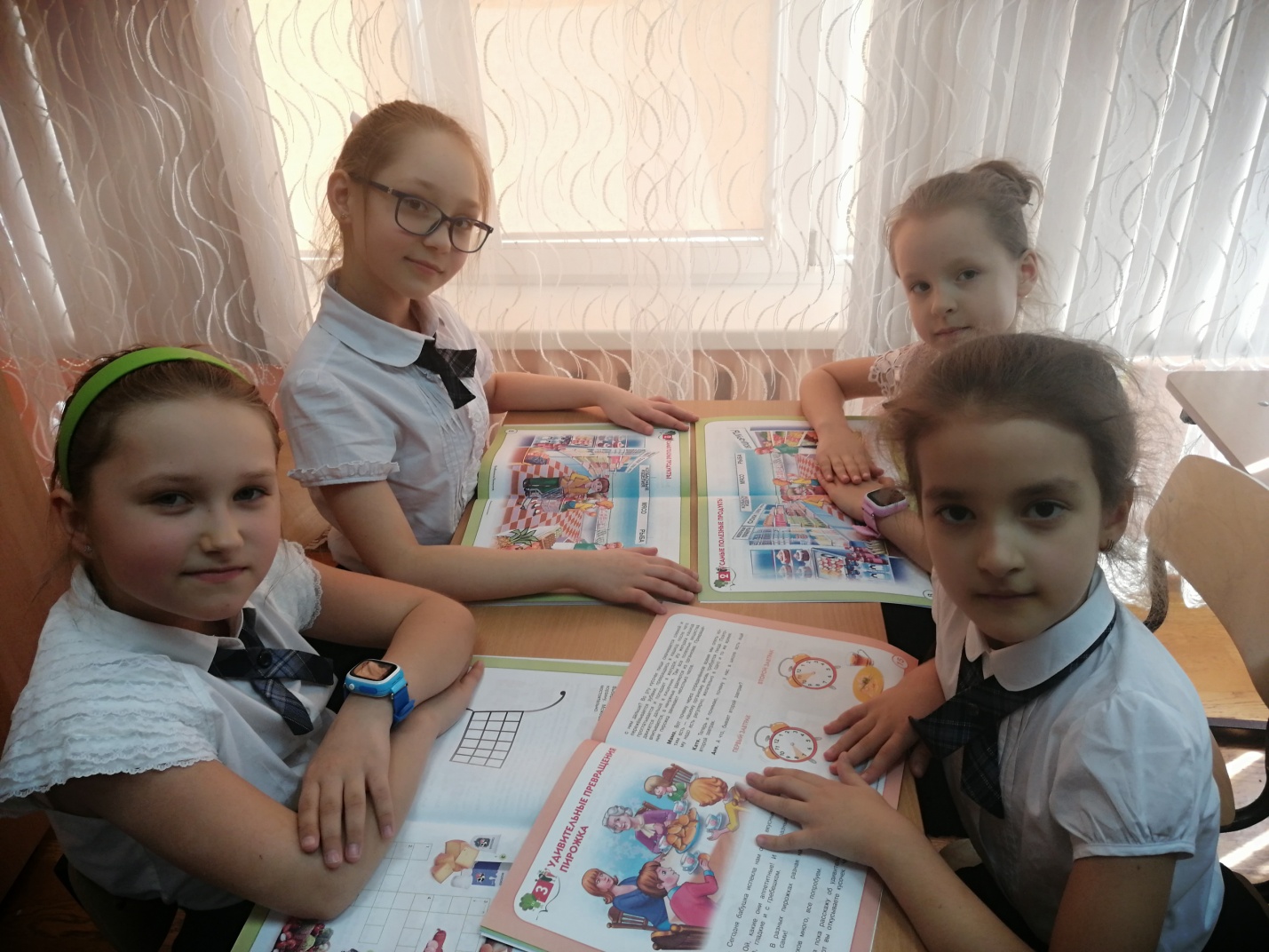 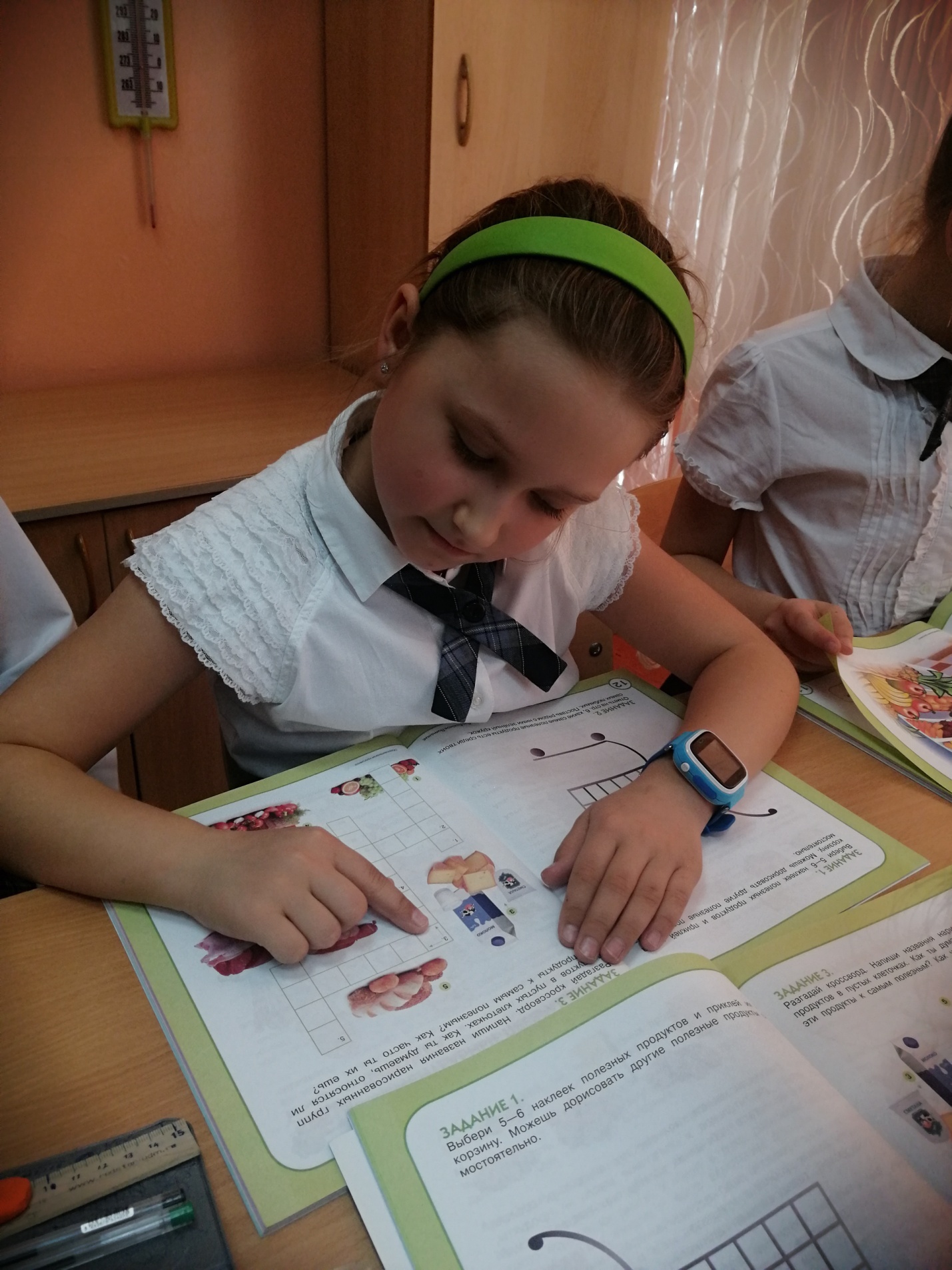 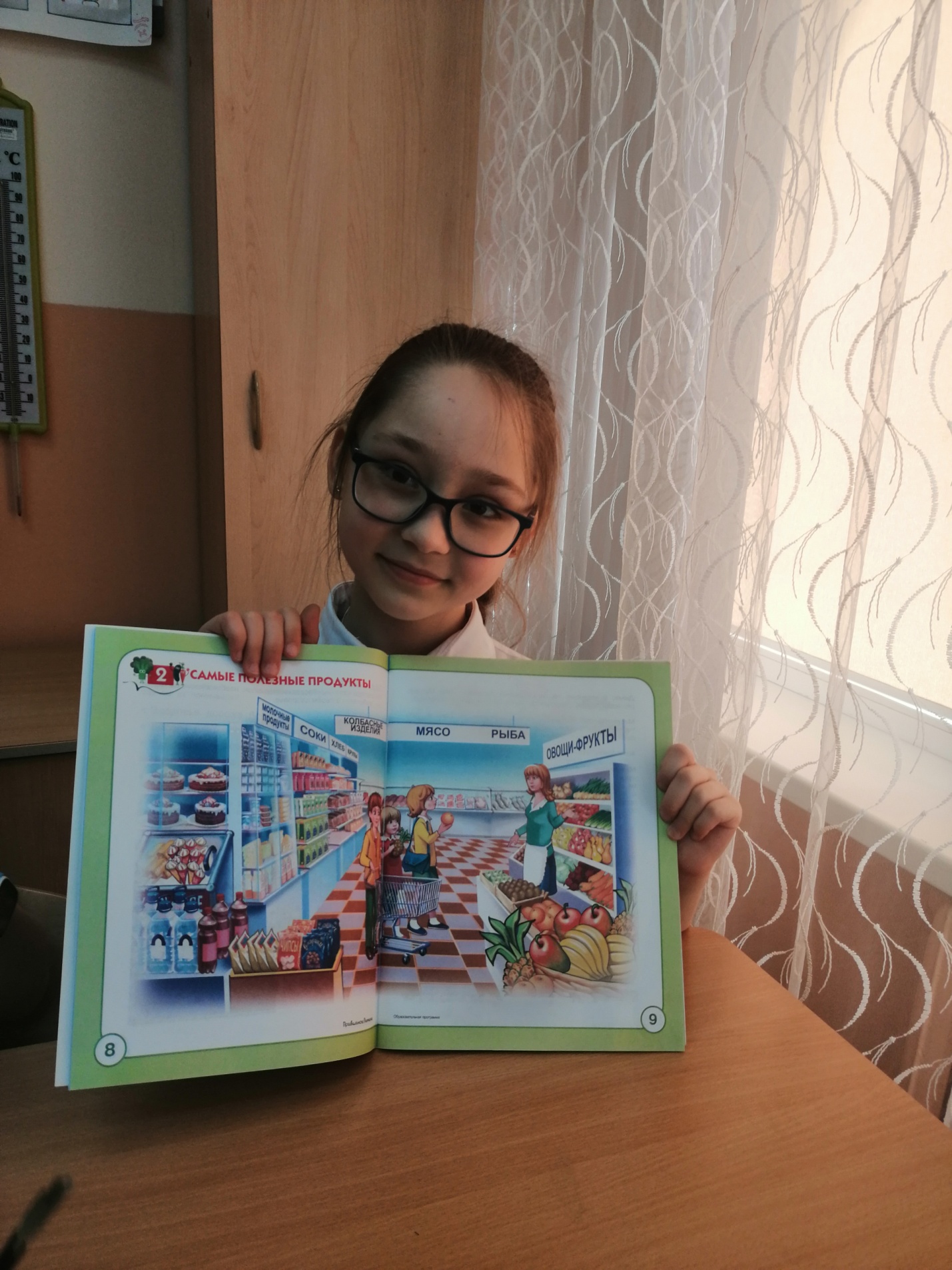 